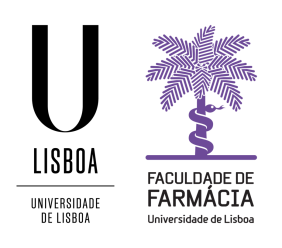 Application for Admission to Presentation and Discussion of the Doctoral Proposal (1st year)President of the Scientific CouncilFaculty of Pharmacy, University of LisbonI hereby, (name), National Identity Card/Passport nr. (number), valid until (date), living at (complete address), phone number (phone number), and email (email), request acceptance of this application for admission to the presentation and discussion of the doctoral proposal in the main scientific area of Pharmacy, specialty in (specialty).  For this purpose, I submit to the Scientific Council the report of the Doctorate Couse (1st year) with the thesis title (thesis title), having as supervisor the Professor (name and affiliation) and co-supervisor the Professor (name and affiliation).Lisbon, (date).  _____________________________________(Signature)